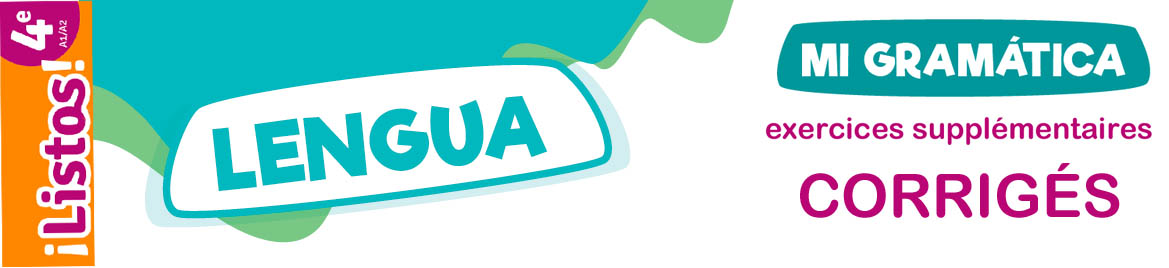 UNIDAD 1LE PRÉSENT (verbes réguliers)1. Parmi ces verbes conjugués, entoure celui qui convient. a. Hoy, Pepe estudie / estudio / estudia.b. Yo prepare / preparo / preparas un caldo.c.  Tú aprendas / aprendemos / aprendes tu lección. d. Nosotros recibimos / recibamos / recibís clases por Internet.e. Vosotros vivimos / vivís / viváis aquí.2. Mets les phrases suivantes au pluriel.Exemple : Yo vivo aquí. → Nosotros vivimos aquí.a. Trabajo mucho. → Nosotros trabajamos mucho.b. Viajas todos los veranos. → Viajáis todos los veranos.c. ¿Cómo se llama usted? → ¿Cómo se llaman ustedes?d. El chico lleva gafas. → Los chicos llevan gafas.e. Te unes al «Día del respeto». → Os unís al «Día del respeto».LE PRÉSENT (verbes irréguliers) 1. Conjugue les verbes entre parenthèses à la bonne personne. a. ¿Tú vienes conmigo (venir)?b. Ustedes pueden participar en la fiesta (poder).c. Yo vuelvo a hacer el ejercicio (volver).d. Nosotras nos parecemos a nuestra abuela (parecerse). e. El cartel promueve la diversidad cultural (promover).2. Construis des phrases avec les mots suivants.a. 12 años / tener / tú   →	Tú tienes 12 años.b. ser / argentinas / ustedes	 →	Ustedes son argentinas.c. estar / vosotros / en 2° de la ESO	 →   Vosotros estáis en 2°de la ESO.d. a / Cuba / yo / ir 	→   Yo voy a Cuba.e. ella / entender / las lecciones   →	 Ella entiende las lecciones.LA PHRASE INTERROGATIVE1. Parmi les pronoms interrogatifs suivants, entoure celui qui convient pour compléter la question.a. ¿Cuántos / Cuántas años tienes? b. ¿Dónde / De dónde vives?c. ¿Qué / De qué nacionalidad sois?d. ¿Cuántos / Cuántas hermanas tenéis? e. ¿De dónde / Dónde vienes? 2. Trouve les questions pour compléter ce dialogue.a. ¿Cómo te llamas?  Me llamo Pedro.b. ¿Quién eres? Soy un alumno.c. ¿De dónde vienes? Vengo de Bolivia.d. ¿Qué lenguas/idiomas hablas? Hablo francés y español.e. ¿En qué curso estás? Estoy en 2° de la ESO.SER et ESTAR1. Entoure la forme qui convient. a. Yo soy / estoy chilena. b. Blake y Alex no son / están gemelos.c. Daniel y yo somos / estamos en la misma clase.d. Tú eres / estás muy bien hoy.e. Vosotros sois / estáis de Madrid.2. Associe les 3 colonnes pour faire des phrases.a. Yo				estamos		altos. b. Nosotros			estás			contentos.c. Ellos			son     			peruanas.d. Vosotras 			soy 			un alumno.e. Tú				sois			en casa con tus amigos.a. Yo soy un alumno.b. Nosotros estamos contentos.c. Ellos son altos.d. Vosotras sois peruanas.e. Tú estás en casa con tus amigos.